УКРАЇНАНОВОСЕЛИЦЬКА МІСЬКА РАДАЧЕРНІВЕЦЬКОГО РАЙОНУ  ЧЕРНІВЕЦЬКОЇ ОБЛАСТІпроєкт РІШЕННЯ № {num}14/15{num}{name}Про  продовження  договору оренди нерухомого майна з  Олексієм ЧУПАКОМ {name}              Розглянувши клопотання приватного підприємця Олексія ЧУПАКА,  у відповідності до ст. 18 Закону України “Про оренду державного та комунального майна” від 03.10.2019 № 157-IX, ст.26 Закону України «Про місцеве самоврядування в Україні», Порядку передачі в оренду державного та комунального майна, затвердженого постановою Кабінету Міністрів України №483 від 03 червня 2020 року «Деякі питання оренди державного та комунального майна», керуючись ст. 26 Закону України «Про місцеве самоврядування в Україні», міська рада вирішила:       1. Продовжити терміном на 2 роки 11 місяців договір  від 14.12.2018 року оренди нежитлової будівлі площею 10,0 м2  по вулиці Головна, 10,  в селі Рокитне Чернівецького району Чернівецької області укладеного з Олексієм ЧУПАКОМ.        2.Доручити міському голові Марії НІКОРИЧ  підписати  додаткову угоду  до даного договору оренди нерухомого майна.          3. Контроль за виконанням даного рішення покласти на постійну комісію міської ради з питань бюджету, соціально – економічного розвитку та міжнародної співпраці та постійну комісію з питань комунальної власності, житлово – комунального господарства, розвитку інфраструктури та надзвичайних ситуацій.Міський голова                                                                         Марія НІКОРИЧ{avtor} Микола ОБЕРШТ{avtor}{idavtor} {idavtor}{dopov}Микола ОБЕРШТ{dopov}{iddopov}{iddopov}{date}25.11.2021{date} року                                     XIV сесія VІІІ скликання 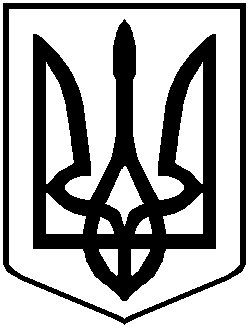 